Проект 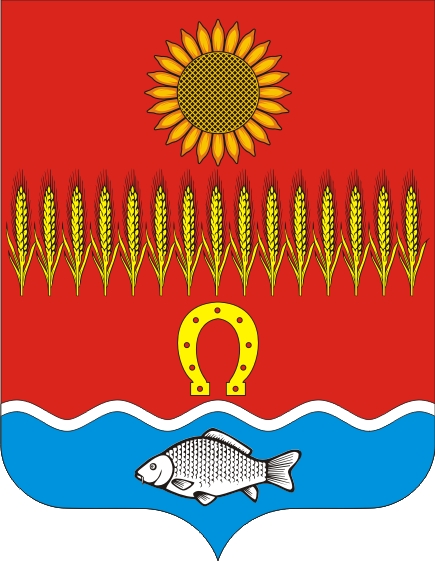 РОСТОВСКАЯ ОБЛАСТЬ             Собрание депутатов Советинского сельского поселенияРЕШЕНИЕ  О внесении изменений в решение Собрания депутатов Советинского сельского поселения «О бюджетном процессе в Советинском сельском поселении»В соответствии с Бюджетным кодексом Российской Федерации, руководствуясь Уставом муниципального образования «Советинское сельское поселение», Собрание депутатов Советинского сельского поселения решило:Статья 1.Внести в приложение к решению Собрания депутатов Советинского сельского поселения от 23.07.2007 № 64 «О бюджетном процессе в Советинском сельском поселении» следующие изменения: 1. часть 2 статьи 7 изложить в следующей редакции:«2. Размер резервного фонда Администрации Советинского сельского поселения устанавливается решением Собрания депутатов Советинского сельского поселения о бюджете поселения на очередной финансовый год и плановый период»;2. абзац первый части 3 статьи 151 считать утратившим силу.Статья 2. Настоящее решение вступает в силу со дня его официального опубликования.Председатель Собрания депутатов – Глава Советинского сельского поселения                                        Ю.А. Панфероваслобода Советка_________ 2023 года№ ___ПринятоСобранием депутатов___________ 2023 года